COLLAPSE ALL Introduction ::Bahamas, TheGeography ::Bahamas, ThePeople and Society ::Bahamas, TheGovernment ::Bahamas, TheEconomy ::Bahamas, TheEnergy ::Bahamas, TheCommunications ::Bahamas, TheTransportation ::Bahamas, TheMilitary ::Bahamas, TheTransnational Issues ::Bahamas, TheCOLLAPSE ALL 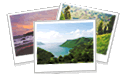 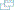 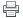 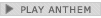 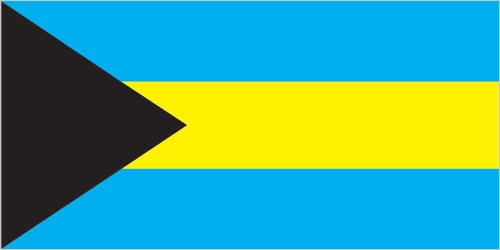 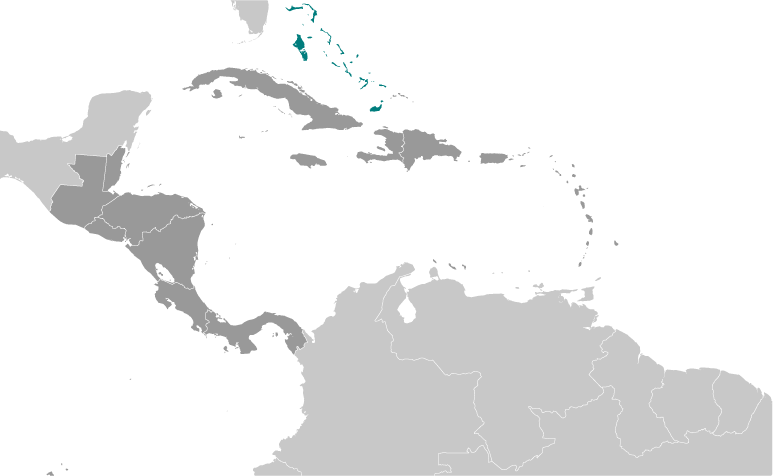 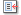 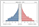 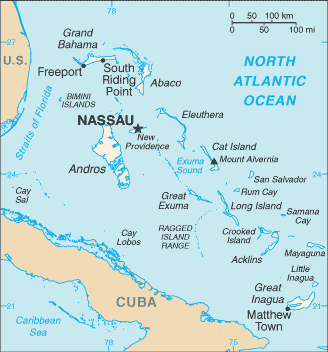 